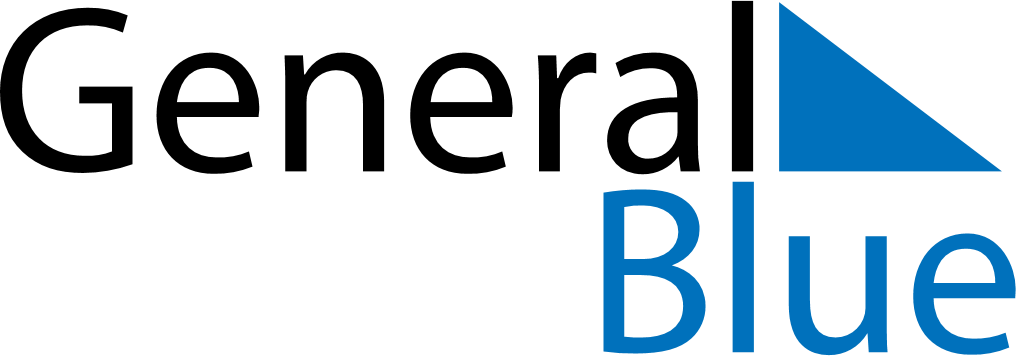 May 2024May 2024May 2024May 2024May 2024May 2024Pyhtaeae, Kymenlaakso, FinlandPyhtaeae, Kymenlaakso, FinlandPyhtaeae, Kymenlaakso, FinlandPyhtaeae, Kymenlaakso, FinlandPyhtaeae, Kymenlaakso, FinlandPyhtaeae, Kymenlaakso, FinlandSunday Monday Tuesday Wednesday Thursday Friday Saturday 1 2 3 4 Sunrise: 5:08 AM Sunset: 9:13 PM Daylight: 16 hours and 5 minutes. Sunrise: 5:05 AM Sunset: 9:15 PM Daylight: 16 hours and 10 minutes. Sunrise: 5:02 AM Sunset: 9:18 PM Daylight: 16 hours and 15 minutes. Sunrise: 5:00 AM Sunset: 9:21 PM Daylight: 16 hours and 20 minutes. 5 6 7 8 9 10 11 Sunrise: 4:57 AM Sunset: 9:23 PM Daylight: 16 hours and 26 minutes. Sunrise: 4:54 AM Sunset: 9:26 PM Daylight: 16 hours and 31 minutes. Sunrise: 4:52 AM Sunset: 9:28 PM Daylight: 16 hours and 36 minutes. Sunrise: 4:49 AM Sunset: 9:31 PM Daylight: 16 hours and 41 minutes. Sunrise: 4:46 AM Sunset: 9:33 PM Daylight: 16 hours and 46 minutes. Sunrise: 4:44 AM Sunset: 9:36 PM Daylight: 16 hours and 51 minutes. Sunrise: 4:41 AM Sunset: 9:38 PM Daylight: 16 hours and 57 minutes. 12 13 14 15 16 17 18 Sunrise: 4:39 AM Sunset: 9:41 PM Daylight: 17 hours and 2 minutes. Sunrise: 4:36 AM Sunset: 9:43 PM Daylight: 17 hours and 6 minutes. Sunrise: 4:34 AM Sunset: 9:46 PM Daylight: 17 hours and 11 minutes. Sunrise: 4:31 AM Sunset: 9:48 PM Daylight: 17 hours and 16 minutes. Sunrise: 4:29 AM Sunset: 9:50 PM Daylight: 17 hours and 21 minutes. Sunrise: 4:27 AM Sunset: 9:53 PM Daylight: 17 hours and 26 minutes. Sunrise: 4:24 AM Sunset: 9:55 PM Daylight: 17 hours and 31 minutes. 19 20 21 22 23 24 25 Sunrise: 4:22 AM Sunset: 9:58 PM Daylight: 17 hours and 35 minutes. Sunrise: 4:20 AM Sunset: 10:00 PM Daylight: 17 hours and 40 minutes. Sunrise: 4:18 AM Sunset: 10:02 PM Daylight: 17 hours and 44 minutes. Sunrise: 4:15 AM Sunset: 10:05 PM Daylight: 17 hours and 49 minutes. Sunrise: 4:13 AM Sunset: 10:07 PM Daylight: 17 hours and 53 minutes. Sunrise: 4:11 AM Sunset: 10:09 PM Daylight: 17 hours and 57 minutes. Sunrise: 4:09 AM Sunset: 10:11 PM Daylight: 18 hours and 1 minute. 26 27 28 29 30 31 Sunrise: 4:07 AM Sunset: 10:13 PM Daylight: 18 hours and 5 minutes. Sunrise: 4:06 AM Sunset: 10:15 PM Daylight: 18 hours and 9 minutes. Sunrise: 4:04 AM Sunset: 10:17 PM Daylight: 18 hours and 13 minutes. Sunrise: 4:02 AM Sunset: 10:20 PM Daylight: 18 hours and 17 minutes. Sunrise: 4:00 AM Sunset: 10:21 PM Daylight: 18 hours and 21 minutes. Sunrise: 3:59 AM Sunset: 10:23 PM Daylight: 18 hours and 24 minutes. 